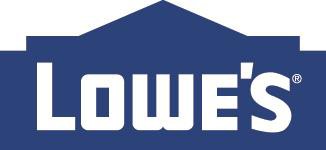 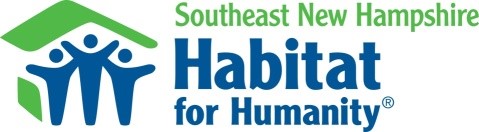 Southeast New Hampshire Habitat for Humanity and Lowe’s Heroes unite women to spotlight need for safe and affordable housing through home builds and repairs during International Women Build WeekHabitat for Humanity International, Lowe’s and approximately 6,000 women volunteers will unite in more than 235 communities in the United States, India and Canada for International Women Build Week from March 1-8 to highlight the global need for safe and affordable housing. A prelude to International Women’s Day, the global event aims to build and repair nearly 540 homes while raising awareness of housing issues facing women and their families.Habitat and Lowe’s are providing the tools for women to empower and educate themselves on skills used when repairing and restoring homes. By using the hashtag #BuildHer to share inspirational stories, experiences and ways to positively impact communities, Habitat and Lowe’s are uniting women for a central goal of encouraging and building each other up.Southeast New Hampshire (SENH) Habitat for Humanity has been focused on “Veteran Build” projects in Strafford and Rockingham Counties and continue to provide families with affordable homeownership opportunities. Last year, the organization was blessed to have had more than 1,500 local volunteers roll up their sleeves and participate in the building of two houses for SENH Habitat’s newest “Veteran Partner Families” in both Dover and Raymond. SENH Habitat for Humanity is hosting this year’s Women’s Build at 5A Powers Street in Raymond, NH from 9:00AM-3:30PM on Thursday, March 5, 2020. Mr. Michael (Mike) Beauregard is a proud veteran of the United States (US) Army residing with his family in Raymond. For over ten years, Mike has been trying to find an organization who can help him make the necessary modifications to his existing home (for a reasonable cost) and finally, found SENH Habitat for Humanity. Please visit www.senhhabitat.org for directions to 5A Powers Street, Raymond.INTERVIEW OPPORTUNITIES:Douglas Gregory, Construction Manager of SENH Habitat, Mike Beauregard, Habitat homeownerBACKGROUND: The Lowe’s partnership with Habitat began in 2003; since then, the company has committed more than $71.1 million to support the nonprofit, impacting the lives of Habitat homeowners worldwide. Lowe's support of Habitat’s Women Build has helped build, renovate or repair more than 5,325 homes with the support of more than 138,000 women volunteers.Contacts:Marcie BerganSoutheast NH Habitat for Humanity; (603) 433-9555; executivedirector@senhhabitat.orgwww.senhhabitat.orgThe mission of SENH Habitat for Humanity is to eliminate poverty housing in Southeast NH.  To volunteer, donate or learn more about SENH Habitat for Humanity, please visit www.senhhabitat.org or call (603) 433-9555.Lowe’s in the CommunityLowe’s has supported the communities where its associates live and work for more than 70 years. As a FORTUNE®50 home improvement company, Lowe’s is committed to creating safe, affordable housing and helping to develop the next generation of skilled trade experts through nonprofit partnerships. Across every community we serve, Lowe’s associates donate their time and expertise through the Lowe’s Heroes volunteer program. For the latest news, visit Newsroom.Lowes.com or follow @LowesMedia on Twitter.